Publicado en Madrid el 12/02/2021 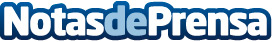 Una cuarta parte de los españoles no habla abiertamente sobre finanzas con su pareja, según IntrumPor sexos, a los hombres españoles les cuesta más hablar abiertamente de finanzas con sus parejas (26%), frente al 21% de las mujeresDatos de contacto:Pablo Gómez Salcedo634955019Nota de prensa publicada en: https://www.notasdeprensa.es/una-cuarta-parte-de-los-espanoles-no-habla Categorias: Finanzas Sociedad http://www.notasdeprensa.es